Hier sind eine Reihe von Verständnisfragen zum Film ...                                       Name:_________________________Aspekt: StoffumwandlungBeschreibe den VersuchsaufbauWelche Beobachtung macht man während des Versuchs?Welcher Stoff entsteht aus dem Branntkalk?Welche Stoffe haben sich in welche Stoffe umgewandelt?AKKappenberg
KalkkreislaufA05bAKKappenberg2. Löschen von BranntkalkA05b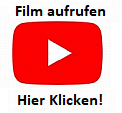 